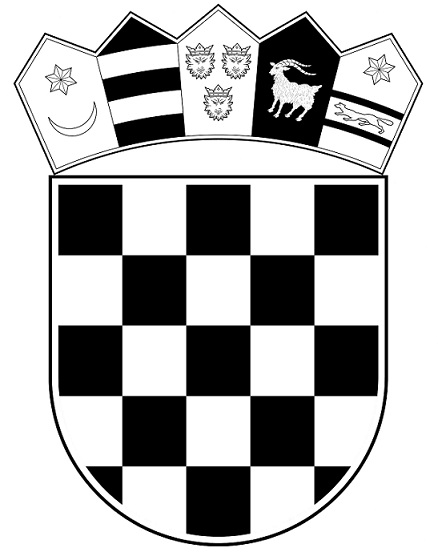 KLASA: 406-02/20-02/625URBROJ:514-08-03-06-04-20-02U Puli,      24. studenog 2020.				POZIV NA DOSTAVU PONUDEPoštovani,Kaznionica u Valturi (u daljnjem tekstu Naručitelj) pokrenula je nabavu rezervnih dijelova za muznu opremu, Evidencijski broj nabave 10/2021 JN te vam ovom prilikom upućujemo Poziv na dostavu ponude.Napomena:Postupak jednostavne nabave provodi se sukladno članku 6, Pravilnika o provedbi postupaka jednostavne nabave, KLASA: 406-02/17-02/52, URBROJ: 571-2168-05-17-1, od 25. svibnja 2017. godine.1.  PODACI O PREDMETU NABAVE1.1. Predmet nabave: Rezervni dijelovi za muznu opremu1.2. Opis predmeta nabave:  Rezervni dijelovi za muznu opremu proizvođača DELAVAL sukladno troškovniku iz ovog Poziva za dostavu ponude. 1.3. Evidencijski broj nabave: 10/2021 JN1.4.. Procijenjena vrijednost nabave: 32.000,00 kn bez PDV-a1.5. CPV-oznaka: 450001110-51.6.Količina predmeta nabave:  Navedena  je u troškovniku predmeta nabave  u privitku ovog poziva i čini njegov sastavni dio. ( Prilog 2). Troškovnici sadrže okvirne (predviđene) količine predmeta nabave s obzirom da se za predmet nabave zbog prirode korištenja ne može unaprijed odrediti točna količina. Stvarna nabavljena količina  stavke Troškovnika predmeta nabave može biti veća ili manja od okvirne količine.Ukupna plaćanja bez PDV-a temeljem sklopljenog ugovora ne smiju prelaziti vrijednost ugovora bez PDV-a1.7. TroškovnikTroškovnik se sastoji od više stavki od kojih svaka sadrži polja u kojima se navodi tekstualni opis stavke, jedinica mjere po kojoj se stavka obračunava (kom), okvirna količina stavke, jedinična cijena stavke, ukupna cijena stavke (količina stavke x jedinična cijena), te  cijenu ponude bez poreza na dodanu vrijednost (zbroj svih ukupnih cijena stavki), iznos poreza na dodanu vrijednost, te cijenu ponude sa porezom na dodanu vrijednost.Obrazac troškovnika mora biti potpisan te ispunjen u cijelosti od strane ponuditelja. 2. UVJETI NABAVEVaša ponuda treba ispunjavati sljedeće uvjete:2.1. Način izvršenja: Temeljem sklopljenog ugovora, roba će se nabavljati sukcesivno    narudžbenicama2.2. Rok isporuke: U roku od  3 dana od primitka narudžbenice2.3. Mjesto isporuke: Kaznionica u Valturi, Valtursko polje 211, 52100 Pula2.4. Rok valjanosti ponude: 60 dana od dana otvaranja ponude.2.5. Rok trajanja ugovora: Ugovor se sklapa do 31.12.2021 godine2.6. Rok, način i uvjeti plaćanja: Plaćanje se vrši po isporuci predmeta nabave, temeljem ispostavljenog računa, u roku od 30 dana. Kaznionica u Valturi  obvezna je sukladno Zakonu o elektroničkom izdavanju računa u javnoj nabavi (NN 94/18), račune izdane od 1. srpnja 2019. godine zaprimati isključivo u obliku elektroničkih računa, odnosno eRačuna. Stoga je potrebno da ponuditelji račune izdane od 1. srpnja 2019. godine šalju putem svog odabranog informacijskog posrednika.Račun se ispostavlja isključivo za robu iz troškovnika ovog predmeta nabave, uz naznaku broja ugovora. Sve ostale robe izvan liste troškovnika iz ovog nadmetanja ne smiju se obračunavati na računu koji se poziva na ugovor, već će se fakturirati na drugom računu uz obveznu naznaku broja narudžbenice.  2.7. Cijena ponude: Sve cijene izražavaju se u kunama. U cijenu ponude moraju biti uračunati svi troškovi (prijevoz, troškovi osiguranja do mjesta isporuke, pristojbe, takse i sl.) i popusti ponuditelja.Cijena ponude obuhvaća sve stavke troškovnika i piše se brojkama.  Cijene smiju biti iskazane na 2 (dvije) decimale. Ponuditelji su dužni upisati jedinične cijene i ukupne cijene za svaku stavku troškovnika na način kako je to određeno u troškovniku. U slučaju da ponuditelj ne ispuni sve predviđene stavke troškovnika, ponuda će se smatrati neprihvatljivom.Ako ponuditelj nije u sustavu poreza na dodanu vrijednost ili je predmet nabave oslobođen poreza na dodanu vrijednost, u ponudbenom listu, na mjesto predviđeno za upis cijene ponude s porezom na dodanu vrijednost, upisuje se isti iznos kao što je upisan na mjestu predviđenom za upis cijene ponude bez poreza na dodanu vrijednost, a mjesto predviđeno za upis iznosa poreza na dodanu vrijednost ostavlja se prazno.Nepromjenjivost cijena: Cijene iz ponude moraju ostati nepromijenjene za vrijeme trajanja ugovorne obveze s Naručiteljem, a sukladno ovom Pozivu za dostavu ponude2.8. Kriterij za odabir ponude: najniža cijena (uz obavezu ispunjenja svih gore navedenih      uvjeta i zahtjeva)2.9. Dokumenti kojima se dokazuje odsutnost razloga isključenja i uvjeta sposobnosti:2.9.1. Potvrdu porezne uprave  ili drugog nadležnog tijela u državi poslovnog nastana gospodarskog subjekta kojom se dokazuje da je ponuditelj ispunio obveze plaćanja dospjelih poreznih obveza i obveza za mirovinsko i zdravstveno osiguranje. Potvrda ne smije biti starija od 30 dana računajući od dana slanja ovog Poziva na dostavu ponude2.9.2. Izvod iz sudskog, obrtnog, strukovnog ili drugog odgovarajućeg registra  u državi sjedišta, a ako se oni ne izdaju u državi sjedišta, ponuditelj može dostaviti izjavu s ovjerom potpisa kod nadležnog tijela. Izvod ili izjava ne smiju biti stariji od 3 mjeseca od dana slanja ovog Poziva na dostavu ponude iz kojeg je razvidno da je ponuditelj registriran za izvršenje predmeta nabave. Sve dokumente sukladno točki 2.9. ponuditelj može dostaviti u neovjerenoj preslici. Neovjerenom preslikom smatra se i neovjereni ispis elektroničke isprave    3. OBLIK I SADRŽAJ PONUDEPonuda sadržava:Ponudbeni list (Prilog 1) popunjen i potpisan od strane ponuditeljaTroškovnik (Prilog 2) popunjen i potpisan od strane ponuditeljaPotvrda porezne upravaIzvod iz sudskog, obrtnog, strukovnog registra ili drugog odgovarajućeg registra4. ROK, NAČIN I MJESTO DOSTAVE PONUDEPonuda se dostavlja na Ponudbenom listu i obveznim sastavnim dijelovima navedenima u ovom Pozivnom natječaju. Naručitelj neće prihvatiti ponudu koja ne ispunjava uvjete i zahtjeve vezane uz predmet nabave iz ovog Poziva.Ponuditelj je obvezan izraditi ponudu u pismenom obliku, na hrvatskom jeziku, latiničnim pismom, a cijena ponude izražava se u kunama. Ako su neki od dokumenata i dokaza traženih pozivom na dostavu ponude na nekom od stranih jezika ponuditelj je dužan dostaviti i prijevod navedenog dokumenta/dokaza na hrvatski jezik izvršen po ovlaštenom sudskom tumaču.Ponuditeljima je dozvoljeno u ponudi koristiti pojedine izraze koji se smatraju internacionalizmima. Ostale riječi ili navodi moraju biti na hrvatskom jeziku.Ponuda se piše neizbrisivom tintom. Ispravci u ponudi moraju biti izrađeni na način da su vidljivi. Ispravci moraju uz navod datuma ispravka biti potvrđeni potpisom ponuditelja.Pri izradi ponude ponuditelj se mora pridržavati zahtjeva i uvjeta iz ovog poziva na dostavu ponude. Ponuda mora biti uvezena u cjelinu, na način koji onemogućava naknadno umetanje ili vađenje listova ili dijelova ponude.Podnošenjem svoje ponude ponuditelj prihvaća sve uvjete navedene u ovom pozivu na dostavu ponude4.1.Rok za dostavu ponude i rok otvaranje ponude:Ponuda mora biti dostavljena naručitelju najkasnije do 04.12.2020. do 13:00  sati bez obzira na način dostave.Ponuditelj samostalno određuje način dostave ponude i sam snosi rizik eventualnog gubitka odnosno  nepravovremene dostave ponude.Otvaranje ponuda dana 04.12.2020 u 13:00 sati u Kaznionici u Valturi, Valtursko polje 211, 52100 Pula. Otvaranje ponuda nije javno.Ponuda pristigla nakon isteka roka za dostavu ponuda neće se otvarati, te će se kao zakašnjela ponuda vratiti ponuditelju koji ju je dostavioNije dopušteno dostavljanje ponude elektroničkim putem4.2.Način i mjesto dostave ponuda: Ponude se dostavljaju u zatvorenoj omotnici na adresu Naručitelja:Kaznionica u Valturi, Valtursko polje 211, 52100 Pula.  Na omotnici  ponude mora biti naznačeno:a) naziv i adresa naručiteljab) naziv i adresa ponuditeljad) naziv predmeta nabave- naznaka " ne otvarajc) evidencijski broj nabave  10/2021 JN5 . OSTALO 5.1. Osoba zadužena za kontakt s ponuditeljemJelena Tarticchio , viši stručni savjetnike-mail: jelena.tarticchio@kvl.pravosudje.hrTel:052/300-732, Fax:052/300-706, Komunikacija i svaka druga razmjena informacija između naručitelja i gospodarskih subjekata obavljati će se u pisanom obliku elektroničkim sredstvima komunikacije, odnosno putem e-maila.Ako je potrebno, gospodarski subjekti mogu za vrijeme roka za dostavu ponuda zahtijevati dodatne informacije i objašnjenja vezana uz sadržaj Poziva na dostavu ponude.5.2. Odabir ponude:Stručno povjerenstvo za provedbu postupka nabave pregledava, ocjenjuje i rangira ponude prema kriteriju za odabir. Naručitelj neće prihvatiti ponudu koja ne ispunjava uvjete i zahtjeve vezane uz predmet nabave iz ovoga Poziva za dostavu ponuda. Pisanu obavijest o rezultatima nabave: odluku o odabiru ili poništenju naručitelj će dostaviti ponuditelju u roku od 30 dana od dana isteka roka za dostavu ponuda.5.3. Posebne odredbe Na ovaj postupak jednostavne nabave primjenjuje se Pravilnik o provedbi postupaka jednostavne nabave, KLASA: 406-02/17-02/52, URBROJ: 571-2168-05-17-1, od 25. svibnja 2017.  Na ovaj postupak ne primjenjuju se odredbe Zakona o javnoj nabavi. Protiv Odluke o odabiru ponude nije moguće izjaviti žalbu. Naručitelj zadržava pravo poništiti ovaj postupak nabave u bilo kojem trenutku, odnosno ne odabrati niti jednu ponudu, a sve bez ikakvih obveza ili naknada bilo koje vrste prema ponuditeljima.          UPRAVITELJ           Josip TroštPrilog 1 			PONUDBENI LISTObavezno ispuniti sve stavke.6.	Uz ponudu dostavljamo popis svih sastavnih dijelova i priloga ponude (Sadržaj ponude) slijedećim redoslijedom: ________________________________________________________________________________________________________________________________________________________________________________________________________________________________________________________________________________________________________________________________________________________________________________PONUDITELJ:                                                                  __________________________________________    (tiskano upisati ime i prezime ovlaštene osobe ponuditelja)M.P.                                            _____________________________________                                                                (pečat i potpis ovlaštene osobe)U _____________________,  dana  ____________ 2020. godine.*   Ako ponuditelj nije u sustavu poreza na dodanu vrijednost ili je predmet nabave oslobođen poreza na dodanu vrijednost, u Ponudbenom listu i Troškovniku, na mjesto predviđeno za upis cijene ponude s porezom na dodanu vrijednost, upisuje se isti iznos kao što je upisan na mjestu predviđenom za upis cijene ponude bez poreza na dodanu vrijednost, a mjesto predviđeno za upis iznosa poreza na dodanu vrijednost ostavlja se prazno ili se stavlja crtica (-).1.PODACI O NARUČITELJUNaziv naručiteljaMinistarstvo pravosuđa i uprave, Uprava za zatvorski sustav i probacijuKaznionica u ValturiSjedište naručiteljaValtursko polje 211, 52100 Pula   Predmet nabaveRezervni dijelovi za muznu opremu   Evidencijski broj nabave:10/2021 JN2.PODACI O PONUDITELJU Naziv ponuditeljaSjedište ponuditelja Adresa ponuditeljaOIB Broj računa (IBAN)Naziv poslovne bankeNavod o tome je li ponuditelj u sustavu poreza na dodanu vrijednostDA                 NE  (zaokružiti)Navod o tome da li ponuditelj koristi prijenos porezne obveze – (opcionalno)DA                 NE  (zaokružiti)Adresa za dostavu pošteAdresa e-pošteKontakt osoba ponuditeljaBroj telefonaBroj telefaksa3.PONUDA   Broj ponude   Datum ponude4.   CIJENA PONUDE    Cijena ponude, kn bez PDV-a    Stopa i iznos PDV-aCijena ponude, u kn s PDV-om* -       brojkama5.Rok valjanosti ponude 60 dana od dana otvaranja ponuda